ALLEGATO 3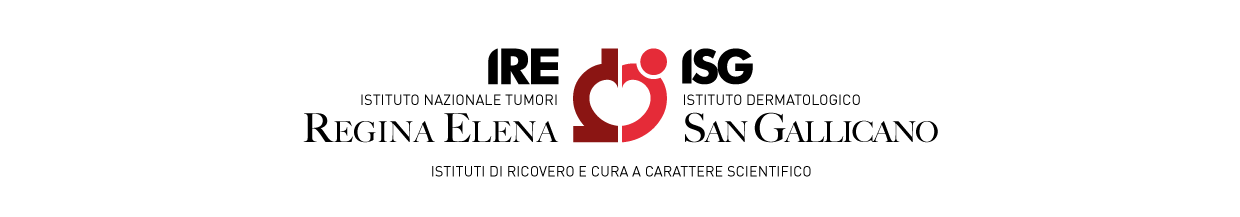 DOCUMENTO UNICO DI GARA EUROPEO (DGUE)Parte I: Informazioni sulla procedura di appalto e sull’amministrazione aggiudicatrice o ente aggiudicatoreINFORMAZIONI SULLA PROCEDURA DI APPALTOParte II: Informazioni sull’operatore economicoA: INFORMAZIONI SULL’OPERATORE ECONOMICOB: INFORMAZIONI SUI RAPPRESENTANTI DELL’OPERATORE ECONOMICOC: INFORMAZIONI SULL’AFFIDAMENTO SULLE CAPACITA’ DI ALTRI SOGGETTI(Articolo 89 del Codice – Avvalimento)D: INFORMAZIONI IN RELAZIONE AI SUBAPPALTATORI SULLE CUI CAPACITA’ L’OPERATORE ECONOMICO NON FA AFFIDAMENTO(Articolo 105 del Codice – Subappalto)Parte III: Motivi di esclusione(Articolo 80 del Codice)A: MOTIVI LEGATI A CONDANNE PENALIB: MOTIVI LEGATI AL PAGAMENTO DI IMPOSTE O CONTRIBUTI PREVIDENZIALIC: MOTIVI LEGATI A INSOLVENZA, CONFLITTO DI INTERESSI O ILLECITI PROFESSIONALID: ALTRI MOTIVI DI ESCLUSIONE EVENTUALMENTE PREVISTI DALLA LEGISLAZIONE NAZIONALE DELLO STATO MEMBRO DELL’AMMINISTRAZIONE AGGIUDICATRICE O DELL’ENTE AGGIUDICATOREParte IV: Criteri di selezioneIn merito ai criteri di selezione, l’operatore economico dichiara:A: IDONEITà(Articolo 83, comma 1, lettera a), del Codice)B: CAPACITA’ ECONOMICA E FINANZIARIA(Articolo 83, comma 1, lettera b), del Codice)C: CAPACITA’ TECNICHE E PROFESSIONALI(Articolo 83, comma 1, lettera c), del Codice)Parte VI: dichiarazioni finaliIl sottoscritto/i sottoscritti dichiara/dichiarano formalmente che le informazioni riportate nelle precedenti parti da II a V sono veritiere e corrette e che il sottoscritto/i sottoscritti è consapevole /sono consapevoli delle conseguenze di una grave falsa dichiarazione, ai sensi dell’articolo 76 del d.P.R. 445/2000.Fermo restando le disposizioni 40, 43 e 46 del d.P.R. 445/2000, il sottoscritto/i sottoscritti dichiara/dichiarano formalmente di essere in grado di produrre, su richiesta e senza indugio, i certificati e le altre forme di prove documentali del caso Data, luogo e firma/firme:[X], [X]/ [X]/ [X]Il Documento deve essere firmato digitalmenteRiferimento della pubblicazione del pertinente avviso o bando nella Gazzetta Ufficiale dell’Unione Europea:GU EU S numero [X] Data [X] Numero dell’avviso nella GU S: [X]/S[X] – [X]Identità del committenteRisposta:Nome:Codice FiscaleIFO – Direzione Generale degli IFO02153140583Di che appalto si tratta?Risposta:Titolo o breve descrizione dell’appaltoProcedura aperta per la fornitura PROCEDURA APERTA PER LA FORNITURA DI SERVIZI PROFESSIONALI FUNZIONALI ALL’INSTALLAZIONE, AVVIAMENTO, GESTIONE E MANUTENZIONE DEL SISTEMA INFORMATICO DI CONTABILITÀ DA IMPLEMENTARE SULLA PIATTAFORMA SISAR AMC PRESSO GLI IFONumero di riferimento attribuito al fascicolo dell’amministrazione aggiudicatrice o ente aggiudicatore (ove esistente)[X]CIGLotto/i n. [X], CIG n/nn. [X]Dati IdentificativiRisposta:Nome:[X]Partita Iva (se applicabile):Se non è applicabile un numero di partita Iva indicare un altro numero di identificazione nazionale, se richiesto e applicabile[X][X]Indirizzo Postale (Via, n. civico, codice postale, città, Paese):[X]Telefono:PEC:e-mail:Indirizzo Internet o sito Web, ove esistente:Persone di Contatto:[X][X][X][X][X]Informazioni generali:Risposta:L’operatore economico è una microimpresa, oppure un’impresa piccola o media?[ ] si [ ] noSe pertinente: L’operatore economico è iscritto in un elenco ufficiale di imprenditori, fornitori o prestatori di servizi o possiede una certificazione rilasciata da organismi accreditati, ai sensi dell’articolo 90 del Codice?[ ] si [ ] no [ ] non applicabileIn caso affermativo:Rispondere compilando le parti di questa sezione, la sezione B e, ove pertinente, la sezione C della presente parte, la parte III, la parte V se applicabile, e in ogni caso compilare e firmare la parte VI.a) indicare la denominazione dell’elenco o del certificato e, se applicabile, il pertinente numero di iscrizione o della certificazione:a) [X]b) se il certificato di iscrizione o la certificazione è disponibile elettronicamente, indicare:b) indirizzo web, autorità o organismo di emanazione, riferimento preciso della documentazione [X]c) indicare i riferimenti in base ai quali è stata ottenuta l’iscrizione o la certificazione e, ove esistente, la classificazione ricevuta nell’elenco ufficiale :c) [X]d) L’iscrizione o la certificazione comprende tutti i criteri di selezione richiesti?In caso di risposta negativa alla lettera d), inserire tutte le informazioni mancanti nella parte IV, sezione A, B, C, o D a secondo del casod) [ ] si [ ] noSi evidenzia che gli operatori economici, iscritti in elenchi di cui all’articolo 90 del Codice, non compilano le Sezioni B e C della Parte IV.Si evidenzia che gli operatori economici, iscritti in elenchi di cui all’articolo 90 del Codice, non compilano le Sezioni B e C della Parte IV.Forma della partecipazione:Risposta:L’operatore economico partecipa alla procedura di appalto insieme ad altri?[ ] si [ ] noIn caso affermativo, accertarsi che gli altri operatori interessati forniscano un DGUE distintoIn caso affermativo, accertarsi che gli altri operatori interessati forniscano un DGUE distintoIn caso affermativoa) specificare il ruolo dell’operatore economico nel raggruppamento, consorzio, GEIE o Rete d’Impresa di cui all’articolo 45, comma 2, lettere d), e), f) e g), ed all’articolo 46, comma 1, lettere a), b) c) d) del Codice (capofila, responsabile di compiti specifici, ecc…):a) [X]b) indicare gli altri operatori economici che compartecipano alla procedura di appalto:b) [X]c) Se pertinente, indicare il nome del raggruppamento partecipante: d) Se pertinente, indicare la denominazione degli operatori economici facenti parte di un consorzio di cui all’articolo 45, comma 2, lettere b) e c), o di una società di professionisti di cui all’articolo 46, comma 1, lettera f), del Codice o di una Rete d’Impresa dotata di soggettività giuridica, ai sensi dell’articolo 3, comma 4-quater, d.l. 5/2009, e di un organo comune che sia in possesso dei requisiti di qualificazione richiesti per assumere la veste di mandataria, laddove il contratto di rete sia stato redatto per atto pubblico o scrittura privata autenticata, ovvero per atto firmato digitalmente a norma dell’articolo 25 del d.lgs. 82/2005, per le quali il consorzio/Rete d’Impresa concorrono:c) [X]d) [X]LottiRisposta:Indicare il lotto o i lotti per i quali l’operatore economico intende presentare un’offerta:[X]Indicare nome ed indirizzo delle persone abilitate ad agire come rappresentanti dell’operatore economico ai fini della procedura di appalto in oggetto.1) Eventuali rappresentanti:Risposta:Nome completo:data e luogo di nascita:[X][X]Posizione /Titolo ad agire[X]Indirizzo postale:[X]Telefono:[X]E-mail:[X]Se necessario, fornire precisazioni sulla rappresentanza (forma, portata, scopo, firma congiunta etc...):[X]Affidamento:Risposta:L’operatore economico fa affidamento sulle capacità di altri soggetti per soddisfare i criteri di selezione della parte IV e rispettare i criteri e le regole (eventuali) della parte V?In caso affermativo, indicare:la denominazione degli operatori economici di cui ci si intende avvalere:[ ] si [ ] no[X]i requisiti oggetto di avvalimento:[X]In caso affermativo presentare per ciascuno dei soggetti interessati un DGUE distinto, debitamente compilato e firmato dai soggetti interessati, con le informazioni richieste dalle sezioni A e B della presente parte e dalla parte III e dalla parte VI. Se pertinente per le capacità specifiche su cui l’operatore economico fa affidamento, fornire per ciascuno dei soggetti interessati le informazioni della parti IV e V. Si noti che dovrebbero essere indicati anche i tecnici o gli organismi tecnici che non facciano parte integrante dell’operatore economico, in particolare quelli responsabili del controllo della qualità e, per gli appalti pubblici di lavori, quelli di cui l’operatore economico disporrà per l’esecuzione dell’opera.In caso affermativo presentare per ciascuno dei soggetti interessati un DGUE distinto, debitamente compilato e firmato dai soggetti interessati, con le informazioni richieste dalle sezioni A e B della presente parte e dalla parte III e dalla parte VI. Se pertinente per le capacità specifiche su cui l’operatore economico fa affidamento, fornire per ciascuno dei soggetti interessati le informazioni della parti IV e V. Si noti che dovrebbero essere indicati anche i tecnici o gli organismi tecnici che non facciano parte integrante dell’operatore economico, in particolare quelli responsabili del controllo della qualità e, per gli appalti pubblici di lavori, quelli di cui l’operatore economico disporrà per l’esecuzione dell’opera.Subappaltatore:Risposta:L’operatore economico intende subappaltare parte del contratto a terzi?In caso affermativo:Elencare le prestazioni o lavorazioni che si intende subappaltare:[ ] si [ ] no[X]Nel caso ricorrano le condizioni di cui all’articolo 105, comma 6, del Codice, indicare la denominazione dei subappaltatori appartenenti alla terna proposta:[X], [X], [X]In aggiunta alle informazioni della presente sezione, ognuno dei subappaltatori (o categoria di subappaltatori) interessati dovrà compilare un DGUE distinto, fornendo le informazioni richieste dalle sezioni A e B della presente parte, dalla parte III, dalla parte IV, ove pertinente, e dalla parte VI.In aggiunta alle informazioni della presente sezione, ognuno dei subappaltatori (o categoria di subappaltatori) interessati dovrà compilare un DGUE distinto, fornendo le informazioni richieste dalle sezioni A e B della presente parte, dalla parte III, dalla parte IV, ove pertinente, e dalla parte VI.L’articolo 57, paragrafo 1, della direttiva 2014/24 UE stabilisce i seguenti motivi di esclusione (Articolo 80, comma 1, del Codice):1. Partecipazione a un’organizzazione criminale;2. Corruzione;3. Frode;4. Reati terroristici o reati connessi alle attività terroristiche;5. Riciclaggio di proventi di attività criminose o finanziamento del terrorismo;6. Lavoro minorile e altre forme di tratta di esseri umani;7. Ogni altro delitto da cui derivi, quale pena accessoria, l’incapacità di contrattare con la pubblica amministrazione (Articolo 80, comma 1, lettera g) del Codice).Motivi legati a condanne penali ai sensi delle disposizioni nazionali di attuazione dei motivi stabiliti dall’art. 57, paragrafo 1, della direttiva (Articolo 80, comma 1, del Codice):Risposta:I soggetti indicati dall’art. 80, comma 3, del Codice, ivi compresi i soggetti cessati dall’incarico nell'anno antecedente la data di pubblicazione del bando di gara sulla GURI, come meglio specificato nel disciplinare di gara sono stati condannati con sentenza definitiva o decreto penale di condanna divenuto irrevocabile o sentenza di applicazione della pena richiesta ai sensi dell’articolo 444 del c.p.p. per uno dei motivi indicati sopra, con sentenza pronunciata non più di cinque anni fa o, indipendentemente dalla data della sentenza, in seguito alla quale sia ancora applicabile un periodo di esclusione stabilito direttamente nella sentenza ovvero desumibile ai sensi dell’articolo 80, comma 10, del Codice?[ ] si [ ] noSe la documentazione pertinente è disponibile elettronicamente, indicare: (indirizzo web, autorità o organismo di emanazione riferimento preciso della documentazione): [X]In caso affermativo, indicare:a) la data della condanna, del decreto penale di condanna o della sentenza di applicazione della pena su richiesta, la relativa durata e il reato commesso tra quelli sopra riportati nei punti da 1 a 6, e i motivi della condanna:b) dati identificativi delle persone condannate:c) se stabilita direttamente nella sentenza di condanna la durata della pena accessoria, indicare:a) data [X], durata [X], punto, motivi [X]b) [X]c) durata del periodo di esclusione [X]Se la documentazione pertinente è disponibile elettronicamente, indicare: (indirizzo web, autorità o organismo di emanazione riferimento preciso della documentazione): [X]In caso di sentenza di condanna, l’operatore economico ha adottato misure sufficienti a dimostrare la sua affidabilità nonostante l’esistenza di un pertinente motivo di esclusione (autodisciplina o “Self–Cleaning”, articolo 80, comma 7)?[ ] si [ ] noIn caso affermativo, descrivere le misure adottate:in particolare, indicare:1) la sentenza di condanna definitiva ha riconosciuto l’attenuante della collaborazione come definita dalle singole fattispecie di reato?2) Se la sentenza definitiva di condanna prevede una pena detentiva non superiore a 18 mesi?3) in caso di risposta affermativa per le ipotesi 1) e/o 2), i soggetti di cui all’art. 80, comma 3, del Codice:- hanno risarcito interamente il danno?- si sono impegnati formalmente a risarcire il danno?4) per le ipotesi 1) e 2 l’operatore economico ha adottato misure di carattere tecnico o organizzativo e relativi al personale idonei a prevenire ulteriori illeciti o reati ?5) se le sentenze di condanne sono state emesse nei confronti dei soggetti cessati di cui all’art. 80 comma 3, indicare le misure che dimostrano la completa ed effettiva dissociazione dalla condotta penalmente sanzionata:[X][ ] si [ ] no[ ] si [ ] no[ ] si [ ] no[ ] si [ ] no[ ] si [ ] noIn caso affermativo indicare la documentazione pertinente [X]e, se disponibile elettronicamente, indicare: (indirizzo web, autorità o organismo di emanazione riferimento preciso della documentazione): [X][X]Pagamento di imposte o contributi previdenziali(Articolo 80, comma 4, del Codice)Risposta:Risposta:L’operatore economico ha soddisfatto tutti gli obblighi relativi al pagamento di imposte o contributi previdenziali, sia nel paese dove è stabilito sia nello Stato membro dell’amministrazione aggiudicatrice o dell’ente aggiudicatore, se diverso dal paese di stabilimento?[ ] si [ ] no[ ] si [ ] noIn caso negativo, indicare:a) Paese o Stato membro interessato:b) Di quale importo si tratta?c) come è stata stabilita tale inottemperanza:1) Mediante una decisione giudiziaria o amministrativa:- Tale decisione è definitiva o vincolante?- Indicare la data della sentenza di condanna o della decisione- nel caso di una sentenza di condanna, se stabilita direttamente nella sentenza di condanna, la durata del periodo d’esclusione:2) In altro modo? Specificare:d) l’operatore economico ha ottemperato ai suoi obblighi, pagando o impegnandosi in modo vincolante a pagare le imposte o i contributi previdenziali dovuti, compresi eventuali interessi maturati o multe, avendo effettuato il pagamento o formalizzato l’impegno prima della scadenza del termine per la presentazione della domanda (Articolo 80, comma 4, ultimo periodo, del Codice)?Impostea) [X]b) [X]c1) [ ] si [ ] no- [ ] si [ ] no - [X]- [X]c2) [X]d) [ ] si [ ] no in caso affermativofornire informazioni dettagliate [X]Contributi Previdenzialia) [X]b) [X]c1) [ ] si [ ] no- [ ] si [ ] no - [X]- [X]c2) [X]d) [ ] si [ ] no  in caso affermativo,fornire informazioni dettagliate [X]Se la documentazione pertinente relativa al pagamento di imposte o contributi previdenziali è disponibile elettronicamente indicare:(indirizzo web, autorità o organismo di emanazione riferimento preciso della documentazione): [X](indirizzo web, autorità o organismo di emanazione riferimento preciso della documentazione): [X]Si noti che ai fini del presente appalto alcuni dei motivi di esclusione elencati di seguito potrebbero essere stati oggetto di una definizione più precisa nel diritto nazionale, nell'avviso o bando pertinente o nei documenti di gara. Il diritto nazionale può ad esempio prevedere che nel concetto di "grave illecito professionale" rientrino forme diverse di condotta.Informazioni su eventuali situazioni di insolvenza, conflitto di interessi o illeciti professionaliRisposta:L’operatore economico ha violato per quanto di sua conoscenza, obblighi applicabili in materia di salute e sicurezza sul lavoro, di diritto ambientale, sociale e del lavoro di cui all’articolo 80, comma 5, lettera a), del Codice? In caso affermativo, l’operatore economico ha adottato misure sufficienti a dimostrare la sua affidabilità nonostante l’esistenza di un pertinente motivo di esclusione (autodisciplina o “Self–Cleaning”, articolo 80, comma 7, del Codice):In caso affermativo, indicare:1) L’operatore economico,- ha risarcito interamente il danno?- si è impegnato formalmente a risarcire il danno?2) L’operatore economico ha adottato misure di carattere tecnico o organizzativo e relativi al personale idonei a prevenire ulteriori illeciti o reati?[ ] si [ ] no[ ] si [ ] no[ ] si [ ] no[ ] si [ ] no[ ] si [ ] noIn caso affermativo indicare la documentazione pertinente [X]e, se disponibile elettronicamente, indicare: (indirizzo web, autorità o organismo di emanazione riferimento preciso della documentazione): [X]L’operatore economico si trova in una delle seguenti situazioni è sottoposto ad un procedimento per l’accertamento di una delle seguenti situazioni di cui all’articolo 80, comma 5, lettera b) del Codice:a) fallimentoIn caso affermativo:- il curatore del fallimento è stato autorizzato all’esercizio provvisorio ed è stato autorizzato dal giudice delegato a partecipare a procedure di affidamento di contratti pubblici (articolo 110, comma 3, lettera a), del Codice)?- la partecipazione alla procedura di affidamento è stata subordinata ai sensi dell’art. 110, comma 5, all’avvalimento di altro operatore economico?b) liquidazione coattac) concordato preventivod) è ammesso a concordato con continuità aziendaleIn caso di risposta affermativa alla lettera d):- è stato autorizzato dal giudice delegato ai sensi dell’ articolo 110, comma 3, lettera a), del Codice?- la partecipazione alla procedura di affidamento è stata subordinata ai sensi dell’art. 110, comma 5, all’avvalimento di altro operatore economico?[ ] si [ ] no[ ] si [ ] noIn caso affermativo indicare gli estremi dei provvedimenti: [X][ ] si [ ] noIn caso affermativo indicare l’impresa ausiliaria: [X][ ] si [ ] no[ ] si [ ] no[ ] si [ ] no[ ] si [ ] no[ ] si [ ] noIn caso affermativo indicare l’impresa ausiliaria[X]L’operatore economico si è reso colpevole di gravi illeciti professionali di cui all’articolo 80, comma 5, lettera c), del Codice?In caso affermativo, fornire informazioni dettagliate, specificando la tipologia di illecito:In caso affermativo, l’operatore economico ha adottato misure di autodisciplina?In caso affermativo, indicare:1) L’operatore economico:- ha risarcito interamente il danno?- si è impegnato formalmente a risarcire il danno?2) l’operatore economico ha adottato misure di carattere tecnico o organizzativo e relativi al personale idonei a prevenire ulteriori illeciti o reati?[ ] si [ ] no[X][ ] si [ ] no[ ] si [ ] no[ ] si [ ] no[ ] si [ ] noIn caso affermativo indicare la documentazione pertinente [X]e, se disponibile elettronicamente, indicare: (indirizzo web, autorità o organismo di emanazione riferimento preciso della documentazione): [X]L’operatore economico ha sottoscritto accordi con altri operatori economici intesi a falsare la concorrenza?In caso affermativo, fornire informazioni dettagliate:[ ] si [ ] no[X]L’operatore economico è a conoscenza di qualsiasi conflitto di interessi legato alla sua partecipazione alla procedura di appalto (Articolo 80, comma 5, lettera d), del Codice)?In caso affermativo, fornire informazioni dettagliate sulle modalità con cui è stato risolto il conflitto di interessi:[ ] si [ ] no[X]L’operatore economico o un’impresa a lui collegata ha fornito consulenza all’amministrazione aggiudicatrice o all’ente aggiudicatore o altrimenti partecipato alla preparazione della procedura d’appalto (Articolo 80, comma 5, lettera e), del Codice)? In caso affermativo, fornire informazioni dettagliate sulle misure adottate per prevenire possibili distorsioni della concorrenza:[ ] si [ ] no[X]L’operatore economico può confermare di:a) non essersi reso gravemente colpevole di false dichiarazioni nel fornire le informazioni richieste per verificare l’assenza di motivi di esclusione o il rispetto dei criteri di selezione,b) non aver occultato informazioni[ ] si [ ] no[ ] si [ ] noMotivi di esclusione previsti esclusivamente dalla legislazione nazionale (Articolo 80, comma 2 e comma 5, lettere f), g), h), i), l), m) del Codice e articolo 53. comma 16-ter, del d.lgs. 165/2001)Risposta:Sussistono a carico dei soggetti di cui all’articolo 85 del d.lgs. 159/2011 cause di decadenza, di sospensione o di divieto previste dall’articolo 67 del d.lgs. 159/2011 o di un tentativo di infiltrazione mafiosa di cui all’articolo 84, comma 4, del medesimo decreto, fermo restando quanto previsto dagli articoli 88, comma 4-bis, e 92, commi 2 e 3, del d.lgs. 159/2011 con riferimento rispettivamente alle comunicazioni antimafia e alle informazioni antimafia (Articolo 80, comma 2, del Codice)?[ ] si [ ] noSe la documentazione pertinente è disponibile elettronicamente, indicare: (indirizzo web, autorità o organismo di emanazione, riferimento preciso della documentazione): [X]L’operatore economico si trova in una delle seguenti situazioni?1) è stato soggetto alla sanzione interdittiva di cui all'articolo 9, comma 2, lettera c), d.lgs. 231/2001 o ad altra sanzione che comporta il divieto di contrarre con la pubblica amministrazione, compresi i provvedimenti interdittivi di cui all'articolo 14 del d.lgs. 81/2008 (Articolo 80, comma 5, lettera f), del Codice)?2) è iscritto nel casellario informatico tenuto dall'Osservatorio dell'ANAC per aver presentato false dichiarazioni o falsa documentazione ai fini del rilascio dell'attestazione di qualificazione (Articolo 80, comma 5, lettera g), del Codice)?;3) ha violato il divieto di intestazione fiduciaria di cui all'articolo 17 della l. 55/1990 (Articolo 80, comma 5, lettera h), del Codice)?In caso affermativo :- indicare la data dell’accertamento definitivo e l’autorità o organismo di emanazione:- la violazione è stata rimossa?4) è in regola con le norme che disciplinano il diritto al lavoro dei disabili, di cui alla l. 68/1999 (Articolo 80, comma 5, lettera i), del Codice)?[ ] si [ ] noSe la documentazione pertinente è disponibile elettronicamente, indicare: (indirizzo web, autorità o organismo di emanazione, riferimento preciso della documentazione): [X][ ] si [ ] noSe la documentazione pertinente è disponibile elettronicamente, indicare: (indirizzo web, autorità o organismo di emanazione, riferimento preciso della documentazione): [X][ ] si [ ] no[X][ ] si [ ] noSe la documentazione pertinente è disponibile elettronicamente, indicare: (indirizzo web, autorità o organismo di emanazione, riferimento preciso della documentazione): [X][ ] si [ ] no [ ] non è tenuto all’osservanza della l. 68/1999Se la documentazione pertinente è disponibile elettronicamente, indicare: (indirizzo web, autorità o organismo di emanazione, riferimento preciso della documentazione): [X]Nel caso in cui l’operatore non è tenuto all’osservanza della l. 68/1999, indicare le motivazioni (numero dipendenti e/o altro): [X]5) è stato vittima dei reati previsti e puniti dagli articoli 317 e 629 c.p. aggravati ai sensi dell'articolo 7 del d.l. 152/1991, convertito, con modificazioni, dalla l. 203/1991?In caso affermativo:- ha denunciato i fatti all’autorità giudiziaria?- non ne ha denunciato i fatti all’autorità giudiziaria perché ricorrono i casi previsti all’articolo 4, comma 1, l. 689/1981 (articolo 80, comma 5, lettera l), del Codice)?6) si trova, , rispetto ad altra Impresa che partecipi alla presente procedura di gara, , singolarmente o quale componente di altri R.T.I., Consorzi, Reti d’Impresa o GEIE, in una situazione di controllo di cui all'articolo 2359 c.c. o in una qualsiasi relazione, anche di fatto, che comporti che le offerte sono imputabili ad un unico centro decisionale (articolo 80, comma 5, lettera m), del Codice)?[ ] si [ ] no[ ] si [ ] no[ ] si [ ] noSe la documentazione pertinente è disponibile elettronicamente, indicare: (indirizzo web, autorità o organismo di emanazione, riferimento preciso della documentazione): [X][ ] si[ ] no, a) non si trova o non è a conoscenza della partecipazione alla presente procedura di gara di soggetti con cui si trova in una situazione di controllo di cui all’articolo 2359 c.c. rispetto ad alcun soggetto ed ha formulato l’offerta autonomamente;In tal caso: [ ] dichiara che, per quanto a propria conoscenza, non sussistono in relazione a questa Impresa, connessioni soggettive (rapporti di parentela tra persone fisiche che ricoprono ruoli di vertice, presenza della stessa persona fisica in più consigli d’amministrazione, ecc.) od oggettive (intese o comunque collaborazioni tra società con riferimento alla politica commerciale, ecc.) rispetto ad altre imprese in gara; ovvero, qualora sussistano tali connessioni, anche di fatto,[ ] riporta i seguenti elementi volti a ritenere che nel caso di specie debba essere esclusa l’ipotesi di imputabilità dell’offerta ad un unico centro decisionale: [X][ ] no, b) è a conoscenza della partecipazione alla presente procedura di gara di soggetti con cui si trova in una situazione di controllo di cui all’articolo 2359 c.c. e, pur sussistendo tale situazione, di avere formulato l’offerta autonomamente;In tal caso:chiarisce di seguito gli elementi precisi e concordanti che inducono a ritenere che nel caso di specie debba essere esclusa l’ipotesi di imputabilità dell’offerta ad un unico centro decisionale: [X]7) si trova nella condizione prevista dall’art. 53 comma 16-ter del D.Lgs. 165/2001 (pantouflage o revolving door) in quanto ha concluso contratti di lavoro subordinato o autonomo o, comunque, ha attribuito incarichi ad ex dipendenti che hanno esercitato poteri autoritativi o negoziali per conto del Committente e/o della Stazione Appaltante nei propri confronti per il triennio successivo alla cessazione del rapporto ?8) è in possesso dei requisiti di idoneità tecnico professionale necessari per la corretta esecuzione della fornitura, di cui all’articolo 26, comma 1, lettera a), punto 2, d.lgs. 81/2008?[ ] si [ ] no[ ] si [ ] noTale Sezione è da compilare solo se le informazioni sono state richieste espressamente dall’amministrazione aggiudicatrice o dall’ente aggiudicatore nell’avviso o bando pertinente o nei documenti di gara.IdoneitàRisposta:1) l’iscrizione in un registro professionale o commerciale tenuto nello stato membro di stabilimento:[X]Se la documentazione pertinente è disponibile elettronicamente, indicare:(indirizzo web, autorità o organismo di emanazione, riferimento preciso della documentazione): [X]2) Per appalti di servizi, che è richiesta una particolare autorizzazione di appartenenza a una particolare organizzazione per poter prestare il servizio di cui trattasi nel paese di stabilimento dell’operatore economico?[ ] Sì [ ] NoIn caso affermativo, specificare quale documentazione e se l’operatore economico ne dispone: [X], [ ] sì [ ] noSe la documentazione pertinente è disponibile elettronicamente, indicare:(indirizzo web, autorità o organismo di emanazione, riferimento preciso della documentazione): [X]Tale Sezione è da compilare solo se le informazioni sono state richieste espressamente dall’amministrazione aggiudicatrice o dall’ente aggiudicatore nell’avviso o bando pertinente o nei documenti di gara.Capacità economiche e finanziarieRisposta:1)  Il fatturato minimo globale nel settore di attività oggetto dell’appalto (PROCEDURA APERTA PER LA FORNITURA DI SERVIZI PROFESSIONALI FUNZIONALI ALL’INSTALLAZIONE, AVVIAMENTO, GESTIONE E MANUTENZIONE DEL SISTEMA INFORMATICO DI CONTABILITÀ DA IMPLEMENTARE SULLA PIATTAFORMA SISAR AMC PRESSO GLI IFO) relativo agli ultimi tre esercizi finanziari (2018/2019/2020), pari al doppio dell’importo annuo a base d’asta della fornitura per ciascun Lotto cui si partecipa.esercizio:  [……] fatturato: [……] […] valutaesercizio:  [……] fatturato: [……] […] valutaesercizio:  [……] fatturato: [……] […] valutaSe la documentazione pertinente è disponibile elettronicamente, indicare:(indirizzo web, autorità o organismo di emanazione, riferimento preciso della documentazione): [X]Tale Sezione è da compilare solo se le informazioni sono state richieste espressamente dall’amministrazione aggiudicatrice o dall’ente aggiudicatore nell’avviso o bando pertinente o nei documenti di gara. Capacità tecniche e professionaliRisposta:10) L'operatore economico ha effettuato almeno 2 forniture di prodotti analoghi a quelli oggetto dell’appalto (PROCEDURA APERTA PER LA FORNITURA DI SERVIZI PROFESSIONALI FUNZIONALI ALL’INSTALLAZIONE, AVVIAMENTO, GESTIONE E MANUTENZIONE DEL SISTEMA INFORMATICO DI CONTABILITÀ DA IMPLEMENTARE SULLA PIATTAFORMA SISAR AMC PRESSO GLI IFO) nel triennio antecedente le date della presente RDO (2018/2019/2020), e di importi ciascuno almeno pari al 50% di quello annuo oggetto di affidamento[ ] Sì [ ] NoIn caso di riposta affermativa specificare per ciascuna fornitura effettuata i seguenti dati:servizio n. 1:anno di esecuzione della fornitura [……….]oggetto della fornitura […….]Committente [……..]Importo fatturato nell’anno di esecuzione […..]servizio n. 2:anno di esecuzione della fornitura [……….]oggetto della fornitura […….]Committente [……..]Importo fatturato nell’anno di esecuzione […..]11)     Per gli appalti pubblici di forniture:
L'operatore economico fornirà i campioni, le descrizioni o le fotografie dei prodotti da fornire, non necessariamente accompagnati dalle certificazioni di autenticità, come richiesti;
se applicabile, l'operatore economico dichiara inoltre che provvederà a fornire le richieste certificazioni di autenticità.
Se la documentazione pertinente è disponibile elettronicamente, indicare:[ ] Sì [ ] No
[ ] Sì [ ] No
(indirizzo web, autorità o organismo di emanazione, riferimento preciso della documentazione): [……….…][……….…][…………]12)     Per gli appalti pubblici di forniture:
L'operatore economico può fornire i richiesti certificati rilasciati da istituti o servizi ufficiali incaricati del controllo della qualità, di riconosciuta competenza, i quali attestino la conformità di prodotti ben individuati mediante riferimenti alle specifiche tecniche o norme indicate nell'avviso o bando pertinente o nei documenti di gara?
In caso negativo, spiegare perché e precisare di quali altri mezzi di prova si dispone:
Se la documentazione pertinente è disponibile elettronicamente, indicare:
[ ] Sì [ ] No




[…………….…]
(indirizzo web, autorità o organismo di emanazione, riferimento preciso della documentazione): [………..…][………….…][………….…]